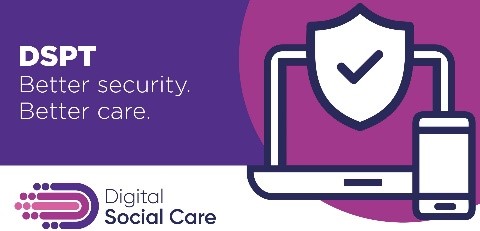 Better Security, Better CareExpression of interest to provide training and support to Local Support Organisations, who are delivering programme activity for the Better Security, Better Care ProgrammeBackgroundBetter Security, Better Care is a national programme to improve data and cyber security in the adult social care provider sector. It is led by a programme board whose members include NHS Transformation Directorate, NHS England and Improvement, the Local Government Association, the Association of Directors of Adult Social Services and, on behalf of the care provider sector, Digital Social Care. You can find more about the programme here.The BSBC programme supports the adult social care sector with resources and assistance to help care providers complete the Data Security & Protection Toolkit (DSPT). The DSPT is a free, online self-assessment for health and care providers to evaluate and improve their data and cyber security. It’s an ambitious programme with the aim that all CQC registered adult social care services will have completed the DSPT to ‘standards met’. The programme is delivered by a diverse group of care sector organisations, including many local care associations, with colleagues from the NHS, ADASS and local councils also involved. Better Security, Better Care is led by a programme board whose members are NHS Transformation Directorate, NHS Digital, NHS England and Improvement, the Local Government Association, the Association of Directors of Adult Social Services and, Digital Social Care on behalf of care providers. Reflecting the increased importance of the secure sharing of information between health and care services, the programme requires an evaluation of its impact in the care sector.The programme aims are: To help adult social care services manage data and cyber security risks better, enabling the benefits of digital technology to be enjoyed without putting people’s confidential information or the operation of services at risk.  To provide the assurance needed to allow health and social care providers to share information securely and effectively, leading to joined up care and consequently to better outcomes for the people services support.  To develop and promote the Data security and Protection Toolkit (DSPT) as the best way for social care providers to achieve these aims.  Anticipated outcomes  Deliver “train the trainers” training to regional delivery partners. Provide ongoing support and advice to local and regional delivery partners. Develop and review DSPT guidance and other products. Contribute to programme newsletters and other publications. To ensure Quality assurance , arrange and undertake reviews of data and cyber security at individual service. Provide draft and final year end reports. Attend monthly Programme Board meetings, liaise more generally with the Programme Board and Programme Manager, responding to reasonable requests for information on an ongoing basis.Timescales All work on this project must be completed by 31st March 2023 The maximum available budget for this work is £65,000. Expression of Interest should include the following information: • Company details. • A summary of relevant experience. • A summary of how you would undertake this work and the process you would propose to follow. • Brief project plan with timescales • Your price for completing this work with a budget for the projectExpressions of interest will be reviewed by a group which may include representatives from any of the programme partners listed in the background given above. The submissions scoring will be weighted towards those who can demonstrate relevant experience in the social care sector. EOI deadlineFriday 25th March 2022Application review and clarificationsWC 28th March 2022Grant /Contract awarded 30th March 2022Project commences1st April 2022Experience50%Project Delivery 30%Budget 20% Organisation and contact informationOrganisation and contact informationName of organisationContact nameRole in organisationPhone numberE-mail address Postal addressWhat type of organisation are you? For example, a company, a registered charity, a local council? Please give any company, charity or other registered numbers. Organisation Experience?Organisation Experience?A brief description of your organisation’s main activities: 300 wordsGive examples of similar projects your organisation has completed: 750 words Project Delivery How will you achieve the outcomes of this project? Please detail the activities you will undertake for this project 750 words Will you subcontract any part of this work? If so who with and what role will they play in the project? 250 words Please include a project plan as an appendix to this application – no word limit Please summarise your proposed project budget and confirm the amount of funding you are seeking Budget headingAmountAMOUNT OF FUNDING REQUESTED (IF DIFFERENT) Authorised representative of the organisation making this applicationAuthorised representative of the organisation making this applicationI confirm that:I have read and understood the Expressions of Interest Guide.I am authorised to make this expression of interest on behalf of my organisation.The information given is, to the best of my knowledge, true and complete.I agree that the information I have provided in this form may, for the purposes of considering my organisation’s interest in this programme, be shared with and processed by the Programme Partners , the Institute of Public Care at Oxford Brookes University and the RNHA’s Programme Manager.I confirm that:I have read and understood the Expressions of Interest Guide.I am authorised to make this expression of interest on behalf of my organisation.The information given is, to the best of my knowledge, true and complete.I agree that the information I have provided in this form may, for the purposes of considering my organisation’s interest in this programme, be shared with and processed by the Programme Partners , the Institute of Public Care at Oxford Brookes University and the RNHA’s Programme Manager.SignedNameDate